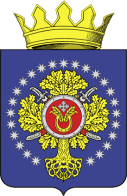 УРЮПИНСКИЙ МУНИЦИПАЛЬНЫЙ РАЙОНВОЛГОГРАДСКОЙ ОБЛАСТИУРЮПИНСКАЯ  РАЙОННАЯ  ДУМА                                                   (2019 г. – 2024 г.)ИНФОРМАЦИЯ О РЕЗУЛЬТАТАХ ПРОВЕДЕНИЯОПРОСА ДЕПУТАТОВ УРЮПИНСКОЙ РАЙОННОЙ ДУМЫ ПРИ ПРИНЯТИИ РЕШЕНИЙ ПО ПРОЕКТАМ РЕШЕНИЙ УРЮПИНСКОЙ РАЙОННОЙ ДУМЫ29 октября 2021 года                                                                         г. Урюпинск        Опрос депутатов Урюпинской районной Думы по проектам решений Урюпинской районной Думы проводился в соответствии с решением Урюпинской районной Думы от 06 апреля 2020 года № 8/74 «Об отдельных вопросах деятельности Урюпинской районной Думы в период действия на территории Волгоградской области режима повышенной готовности или чрезвычайной ситуации в условиях распространения новой коронавирусной инфекции (COVID-2019)», распоряжением председателя Урюпинской районной Думы от 26 октября 2021 года № 18 «О проведении опроса депутатов Урюпинской районной Думы по проектам решений Урюпинской районной Думы».        Период проведения опроса депутатов Урюпинской районной Думы:       с 27 октября 2021 года до 14 часов 00 минут 29 октября 2021 года.        Результаты проведения опроса депутатов Урюпинской районной Думы при принятии решений по проектам решения Урюпинской районной Думы определены на основании данных опросных листов депутатов Урюпинской районной Думы, поступивших в районную Думу.        По состоянию на 14 часов 00 минут 29 октября 2021 года в проведении опроса приняли участие 24 депутата Урюпинской районной Думы, не участвовали в опросе 16 депутатов.Проекты решений Урюпинской районной Думы,по которым решения принимаются методом опросадепутатов Урюпинской районной Думы        1. Об исполнении бюджета Урюпинского муниципального района за девять месяцев 2021 года;        2. Об использовании средств муниципального дорожного фонда Урюпинского муниципального района за девять месяцев 2021 года;        3. О внесении изменений в Положение о бюджете Урюпинского муниципального района на 2021 год и плановый период 2022 и 2023 годов.Результаты проведения опроса депутатов Урюпинской районной Думы (УРД) при принятии решения по проекту решения Урюпинской районной Думы              ПредседательУрюпинской районной Думы                                                     Т.Е. МатыкинаНаименование проекта решения Урюпинской районной ДумыМнение депутатов УРДМнение депутатов УРДМнение депутатов УРДНаименование проекта решения Урюпинской районной Думы«За»«Против»«Воздержался»1. Об исполнении бюджета Урюпинского муниципального района за девять месяцев 2021 года24нетнетРешение № 262 принято большинством голосов от установленной численности депутатов Урюпинской районной Думы (прилагается)Решение № 262 принято большинством голосов от установленной численности депутатов Урюпинской районной Думы (прилагается)Решение № 262 принято большинством голосов от установленной численности депутатов Урюпинской районной Думы (прилагается)Решение № 262 принято большинством голосов от установленной численности депутатов Урюпинской районной Думы (прилагается)Наименование проекта решения Урюпинской районной ДумыМнение депутатов УРДМнение депутатов УРДМнение депутатов УРДНаименование проекта решения Урюпинской районной Думы«За»«Против»«Воздержался»2. Об использовании средств муниципального дорожного фонда Урюпинского муниципального района за девять месяцев 2021 года24нетнетРешение №  263 принято большинством голосов от установленной численности депутатов Урюпинской районной Думы (прилагается)Решение №  263 принято большинством голосов от установленной численности депутатов Урюпинской районной Думы (прилагается)Решение №  263 принято большинством голосов от установленной численности депутатов Урюпинской районной Думы (прилагается)Решение №  263 принято большинством голосов от установленной численности депутатов Урюпинской районной Думы (прилагается)Наименование проекта решения Урюпинской районной ДумыМнение депутатов УРДМнение депутатов УРДМнение депутатов УРДНаименование проекта решения Урюпинской районной Думы«За»«Против»«Воздержался»3. О внесении изменений в Положение о бюджете Урюпинского муниципального района на 2021 год и плановый период 2022 и 2023 годов24нетнетРешение № 264 принято большинством голосов от установленной численности депутатов Урюпинской районной Думы (прилагается)Решение № 264 принято большинством голосов от установленной численности депутатов Урюпинской районной Думы (прилагается)Решение № 264 принято большинством голосов от установленной численности депутатов Урюпинской районной Думы (прилагается)Решение № 264 принято большинством голосов от установленной численности депутатов Урюпинской районной Думы (прилагается)